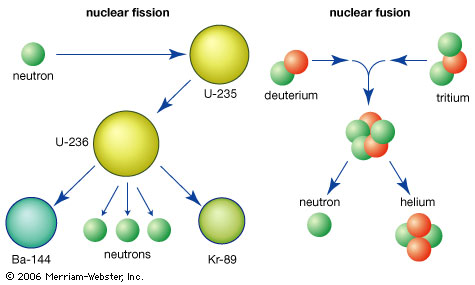 Nuclear reactions are divided into…Fission – splitting of a nucleusFusion – joining of two nucleiNuclear Fission is when a large nucleus ______________ into two smaller nuclei, it releases _____________________ and _____________________.Heavier nuclei tend to be unstable.  WHY? _________________________________________________________During Nuclear Fission, a small amount of _____________ is lost and converted to ______________________Matter and energy are interchanged in a nuclear reaction (the mass of the product is slightly less than the mass of the reactant).All nuclear power generation is accomplished through nuclear fission. 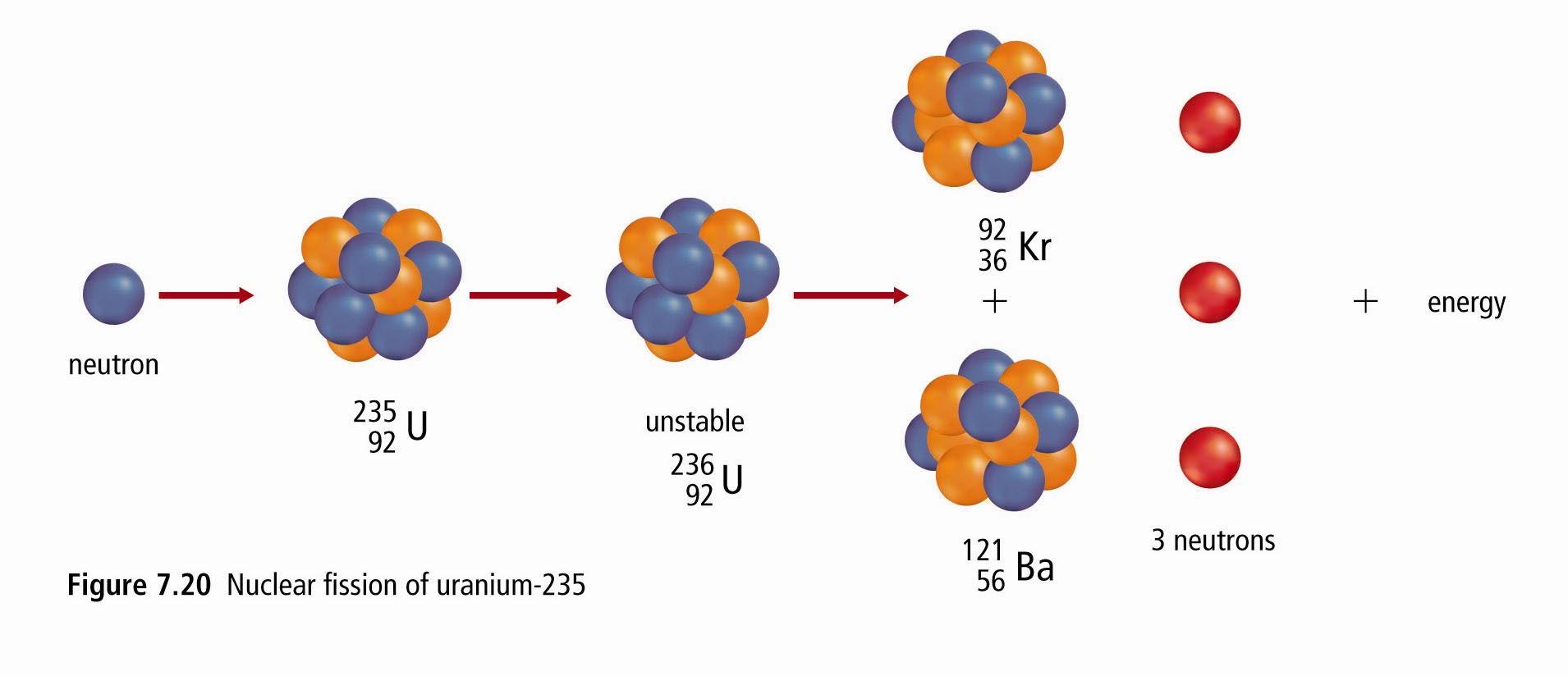 Example: Nuclear Fission of U-235Equation:  ___________________________________________________________________________________Practice Problems: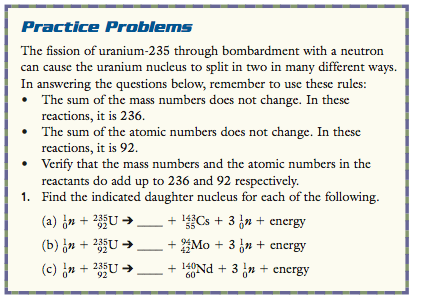 Find the indicated daughter nucleus for each of the following… (Projected on the board!)Nuclear Fusion is when two small nuclei join together into one larger nuclei, releasing _______________.Nuclear Fusion produces much more energy for a given mass of fuel than nuclear fission.Equations: ______________________________________________________________________________________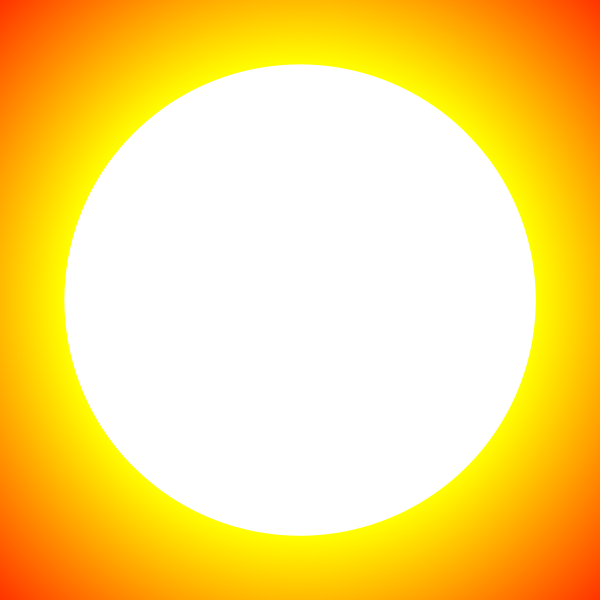 Examples of nuclear fusion: The sun and other stars (Grade 9) A Hydrogen Bomb (needs a fission bomb to ignite it!)Fusion in stars like the sun __________________ the heavier elements in the universe While heavier elements can be made in the heart of stars, if they are heavier than Iron they will be unstable, and begin to decay.As an energy source it is clean and plentiful, however, it is very hard to control as it needs very high temperature.Scientists cannot yet find a safe, manageable method to harness the energy of nuclear fusion.So-called “cold fusion” would occur at temperatures and pressure that could be controlled.Science 10 – Chemistry Nuclear ReactionsName: _______________
Date:    _______________
Block:   _______________Nuclear FISSIONChemical ReactionsNuclear ReactionsMass is __________________ and energy changes are relatively small.There are no changes to the _______________ of the nuclei in chemical reactions. The actual _______________ of the atom changes. Protons, neutrons, electrons and/or gamma rays can be ___________ or ___________.Small changes in mass = Chain ReactionsOnce the nuclear fission reaction has started, it can keep goingThe neutrons released ___________________ more reactions on other U-235 atoms.This chain reaction can quickly get quickly get out of controlMaterials that absorb neutrons help to control the chain reaction.Nuclear bombs are __________________________ reactions.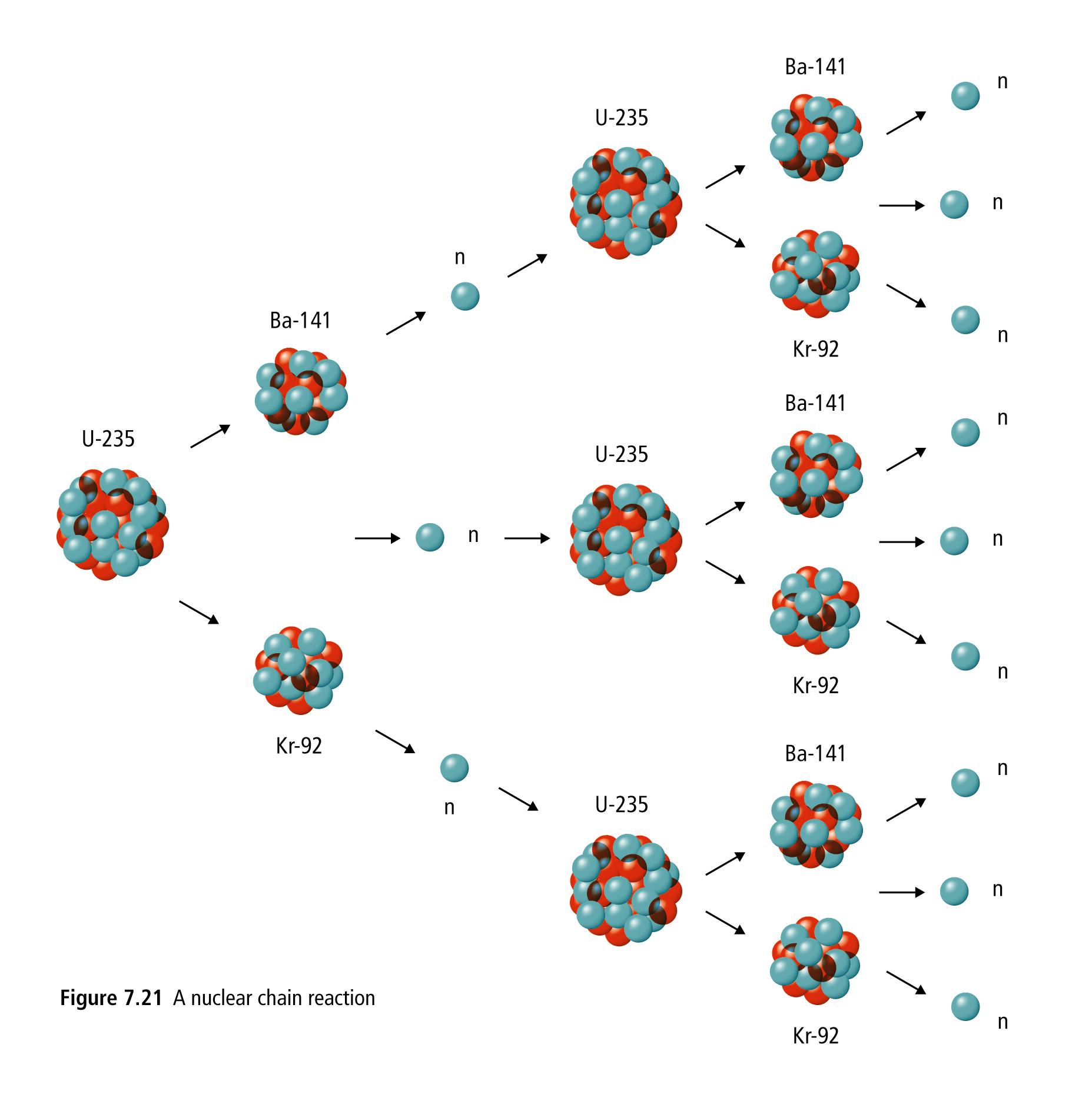 Nuclear FUSION